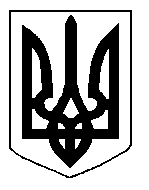 БІЛОЦЕРКІВСЬКА МІСЬКА РАДА	КИЇВСЬКОЇ ОБЛАСТІ	Р І Ш Е Н Н Я

від  25 квітня 2019 року                                                                        № 3834-70-VIIПро встановлення земельних сервітутів з фізичною особою-підприємцем Камінним Петром ПетровичемРозглянувши звернення постійної комісії з питань земельних відносин та земельного кадастру, планування території, будівництва, архітектури, охорони пам’яток, історичного середовища та благоустрою до міського голови від 27.03.2019 року №130/2-17, протокол постійної комісії з питань  земельних відносин та земельного кадастру, планування території, будівництва, архітектури, охорони пам’яток, історичного середовища та благоустрою від 07 березня 2019 року №168, від 12 березня 2019 року №169,  від 21 березня 2019 року №171, заяви фізичної особи – підприємця Камінного Петра  Петровича 25 січня 2019 року №544, 546, 547, 549-554, 556, 558, 560-562, 564-568, відповідно до ст.ст. 12, 98-102 Земельного кодексу України, ч.3 ст. 24 Закону України «Про регулювання містобудівної діяльності», п. 34 ч. 1 ст. 26 Закону України «Про місцеве самоврядування в Україні», Порядку розміщення тимчасових споруд для провадження підприємницької діяльності, затвердженого наказом Міністерства регіонального розвитку, будівництва та житлово-комунального господарства України від 21 жовтня 2011 року №244, Порядку розміщення тимчасових споруд для провадження підприємницької діяльності в м. Біла Церква затвердженого рішенням Білоцерківської міської ради від 20 серпня 2015 року №1552-78-VI, міська рада вирішила:1.Укласти договори про встановлення особистих строкових сервітутів з  фізичною особою-підприємцем Камінним Петром Петровичем:1.1. для експлуатації та обслуговування кіоску з продажу питної води за адресою: вулиця Січневого прориву, в районі житлового будинку №4, площею 0,0030 га (з них: під тимчасовою спорудою – 0,0009 га, під проїздами, проходами та площадками – 0,0021 га), строком на 5 (п’ять) років, за рахунок земель населеного пункту м. Біла Церква. 1.2. для експлуатації та обслуговування кіоску з продажу питної води за адресою: вулиця Товарна, в районі житлового будинку №26 по вулиці Фастівська, площею 0,0030 га (з них: під тимчасовою спорудою – 0,0009 га, під проїздами, проходами та площадками – 0,0021 га), строком на 5 (п’ять) років, за рахунок земель населеного пункту м. Біла Церква. 1.3. для експлуатації та обслуговування кіоску з продажу питної води за адресою: вулиця Гайок, навпроти магазину «Біла», площею 0,0023 га (з них: під тимчасовою спорудою – 0,0009 га, під проїздами, проходами та площадками – 0,0014 га), строком на 5 (п’ять) років, за рахунок земель населеного пункту м. Біла Церква.1.4. для експлуатації та обслуговування кіоску з продажу питної води за адресою: вулиця Леваневського, в районі житлового будинку №48, площею 0,0030 га (з них: під тимчасовою спорудою – 0,0009 га, під проїздами, проходами та площадками – 0,0021 га), строком на 5 (п’ять) років, за рахунок земель населеного пункту м. Біла Церква. 1.5. для експлуатації та обслуговування кіоску з продажу питної води за адресою: вулиця Грибоєдова, в районі житлового будинку №42, площею 0,0030 га (з них: під тимчасовою спорудою – 0,0009 га, під проїздами, проходами та площадками – 0,0021 га), строком на 5 (п’ять) років, за рахунок земель населеного пункту м. Біла Церква. 1.6. для експлуатації та обслуговування кіоску з продажу питної води за адресою: вулиця Курсова, в районі житлового будинку №19, площею 0,0033 га (з них: під тимчасовою спорудою – 0,0009 га, під проїздами, проходами та площадками – 0,0024 га), строком на 5 (п’ять) років, за рахунок земель населеного пункту м. Біла Церква. 1.7. для експлуатації та обслуговування кіоску з продажу питної води за адресою: вулиця Грибоєдова, в районі житлового будинку №10, площею 0,0030 га (з них: під тимчасовою спорудою – 0,0009 га, під проїздами, проходами та площадками – 0,0021 га), строком на 5 (п’ять) років, за рахунок земель населеного пункту м. Біла Церква. 1.8. для експлуатації та обслуговування кіоску з продажу питної води за адресою: вулиця Героїв Крут, в районі житлового будинку №83, площею 0,0030 га (з них: під тимчасовою спорудою – 0,0009 га, під проїздами, проходами та площадками – 0,0021 га), строком на 5 (п’ять) років, за рахунок земель населеного пункту м. Біла Церква. 1.9. для експлуатації та обслуговування кіоску з продажу питної води за адресою: вулиця Вернадського, в районі житлового будинку №155, площею 0,0030 га (з них: під тимчасовою спорудою – 0,0009 га, під проїздами, проходами та площадками – 0,0021 га), строком на 5 (п’ять) років, за рахунок земель населеного пункту м. Біла Церква. 1.10. для експлуатації та обслуговування кіоску з продажу питної води за адресою: вулиця Клінічна, в районі житлового будинку №4/2, площею 0,0030 га (з них: під тимчасовою спорудою – 0,0009 га, під проїздами, проходами та площадками – 0,0021 га), строком на 5 (п’ять) років, за рахунок земель населеного пункту м. Біла Церква. 1.11. для експлуатації та обслуговування кіоску з продажу питної води за адресою: вулиця Турчанінова, в районі житлового будинку №7, площею 0,0025 га (з них: під тимчасовою спорудою – 0,0009 га, під проїздами, проходами та площадками – 0,0016 га), строком на 5 (п’ять) років, за рахунок земель населеного пункту м. Біла Церква. 1.12. для експлуатації та обслуговування кіоску з продажу питної води за адресою: бульвар Олександрійський, в районі житлового будинку №159, площею 0,0033 га (з них: під тимчасовою спорудою – 0,0009 га, під проїздами, проходами та площадками – 0,0024 га), строком на 5 (п’ять) років, за рахунок земель населеного пункту м. Біла Церква. 1.13. для експлуатації та обслуговування кіоску з продажу питної води за адресою: вулиця Тімірязєва, в районі житлового будинку №8, площею 0,0023 га (з них: під тимчасовою спорудою – 0,0009 га, під проїздами, проходами та площадками – 0,0014 га), строком на 5 (п’ять) років, за рахунок земель населеного пункту м. Біла Церква. 1.14. для експлуатації та обслуговування кіоску з продажу питної води за адресою: вулиця Пролетарська, в районі житлового будинку №13, площею 0,0033 га (з них: під тимчасовою спорудою – 0,0009 га, під проїздами, проходами та площадками – 0,0024 га), строком на 5 (п’ять) років, за рахунок земель населеного пункту м. Біла Церква. 1.15. для експлуатації та обслуговування кіоску з продажу питної води за адресою: вулиця Грибоєдова, в районі житлового будинку №45, площею 0,0027 га (з них: під тимчасовою спорудою – 0,0009 га, під проїздами, проходами та площадками – 0,0018 га), строком на 5 (п’ять) років, за рахунок земель населеного пункту м. Біла Церква. 1.16. для експлуатації та обслуговування кіоску з продажу питної води за адресою: вулиця Шевченка, в районі житлових будинків №63 та №65, площею 0,0030 га (з них: під тимчасовою спорудою – 0,0009 га, під проїздами, проходами та площадками – 0,0021 га), строком на 5 (п’ять) років, за рахунок земель населеного пункту м. Біла Церква. 1.17. для експлуатації та обслуговування кіоску з продажу питної води за адресою: вулиця Леваневського, в районі житлового будинку №71, площею 0,0030 га (з них: під тимчасовою спорудою – 0,0009 га, під проїздами, проходами та площадками – 0,0021 га), строком на 5 (п’ять) років, за рахунок земель населеного пункту м. Біла Церква. 1.18. для експлуатації та обслуговування кіоску з продажу питної води за адресою: вулиця Академіка Линника, в районі житлового будинку №9, площею 0,0030 га (з них: під тимчасовою спорудою – 0,0009 га, під проїздами, проходами та площадками – 0,0021 га), строком на 5 (п’ять) років, за рахунок земель населеного пункту м. Біла Церква. 1.19. для експлуатації та обслуговування кіоску з продажу питної води за адресою: вулиця Павліченко, в районі житлового будинку №28, площею 0,0025 га (з них: під тимчасовою спорудою – 0,0009 га, під проїздами, проходами та площадками – 0,0016 га), строком на 5 (п’ять) років, за рахунок земель населеного пункту м. Біла Церква. 2.Особі, зазначеній в цьому рішенні, укласти у встановленому порядку договори про встановлення особистих строкових сервітутів.3.Контроль за виконанням цього рішення покласти на постійну комісію з питань  земельних відносин та земельного кадастру, планування території, будівництва, архітектури, охорони пам’яток, історичного середовища та благоустрою.Міський голова                                          	                                                  Г. Дикий